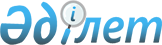 Қазақстан Республикасы Үкіметінің 2008 жылғы 19 қыркүйектегі N 865 қаулысына өзгерістер енгізу туралы
					
			Күшін жойған
			
			
		
					Қазақстан Республикасы Үкіметінің 2009 жылғы 9 желтоқсандағы N 2052 Қаулысы. Күші жойылды - Қазақстан Республикасы Үкіметінің 2011 жылғы 11 қарашадағы № 1321 Қаулысымен

      Ескерту. Күші жойылды - ҚР Үкіметінің 2011.11.11 N 1321 (2012.01.01 бастап қолданысқа енгізіледі) Қаулысымен.      Қазақстан Республикасының Үкіметі ҚАУЛЫ ЕТЕДІ:



      1. "Маңғыстау облысы Жаңаөзен қаласының әлеуметтік-экономикалық даму проблемаларын шешу жөніндегі 2009 - 2011 жылдарға арналған кешенді жоспарды бекіту туралы" Қазақстан Республикасы Үкіметінің 2008 жылғы 19 қыркүйектегі N 865 қаулысына мынадай өзгерістер енгізілсін:

      тақырыбындағы және 1-тармақтағы "2011" деген сандар "2012" деген сандармен ауыстырылсын;



      көрсетілген қаулымен бекітілген Маңғыстау облысы Жаңаөзен қаласының әлеуметтік-экономикалық даму проблемаларын шешу жөніндегі 2009 - 2011 жылдарға арналған кешенді жоспар осы қаулыға қосымшаға сәйкес жаңа редакцияда жазылсын.



      2. Осы қаулы қол қойылған күнінен бастап қолданысқа енгізіледі.      Қазақстан Республикасының

      Премьер-Министрі                              К. МәсімовҚазақстан Республикасы  

Үкіметінің        

2009 жылғы 9 желтоқсандағы

N 2052 қаулысына     

қосымша         Қазақстан Республикасы  

Үкіметінің        

2008 жылғы 19 қыркүйектегі

N 865 қаулысымен   

бекітілген        

МАҢҒЫСТАУ ОБЛЫСЫ ЖАҢАӨЗЕН ҚАЛАСЫНЫҢ ӘЛЕУМЕТТІК-ЭКОНОМИКАЛЫҚ ДАМУ ПРОБЛЕМАЛАРЫН ШЕШУ ЖӨНІНДЕГІ 2009 - 2012 ЖЫЛДАРҒА АРНАЛҒАН КЕШЕНДІ ЖОСПАР

      Ескертпе: аббревиатуралардың толық жазылуы:ЭБЖМ                          - Қазақстан Республикасы Экономика және

                                бюджеттік жоспарлау министрлігі

Еңбекмині                     - Қазақстан Республикасы Еңбек және

                                халықты әлеуметтік қорғау министрлігі

БҒМ                           - Қазақстан Республикасы Білім және

                                ғылым министрлігі

ЭМРМ                          - Қазақстан Республикасы Энергетика

                                және минералдық ресурстар министрлігі

ДСМ                           - Қазақстан Республикасы Денсаулық

                                сақтау министрлігі

IIМ                           - Қазақстан Республикасы Ішкі істер

                                министірлігі

Қоршағанортамині              - Қазақстан Республикасы Қоршаған

                                ортаны қорғау министрлігі

АШМ                           - Қазақстан Республикасы Ауыл

                                шаруашылығы министрлігі

ИСМ                           - Қазақстан Республикасы Индустрия және

                                сауда министрлігі

"ҚазМұнайГаз" ҰК" АҚ          - "ҚазМұнайГаз" ұлттық компаниясы"

                                акционерлік қоғамы

"ҚазМұнайГаз" БӨ" АҚ          - "ҚазМұнайГаз" барлау-өндіру"

                                акционерлік қоғамы

"Даму" қоры" АҚ               - "Даму" қоры" акционерлік қоғамы

"ҚазТрансОйл" АҚ              - "ҚазТрансОйл" акционерлік қоғамы

"Қазақстанинжиниринг" ҰҚ" АҚ  - "Қазақстанинжиниринг" ұлттық

                                компаниясы" акционерлік қоғамы

"Каспий" ӘКК" ҰК" АҚ          - "Каспий" әлеуметтік-кәсіпкерлік

                                корпорациясы" ұлттық компаниясы"

                                акционерлік қоғамы

"Қазақстан Темір Жолы" ҰК" АҚ - "Қазақстан Темір Жолы" ұлттық

                                компаниясы" акционерлік қоғамы      * 2010 - 2012 жылдарға арналған республикалық бюджет қаражаты есебінен қаржыландырылатын іс-шаралар бойынша шығыстар көлемі "Республикалық бюджет туралы" Қазақстан Республикасының Заңына сәйкес нақтыланатын болады.
					© 2012. Қазақстан Республикасы Әділет министрлігінің «Қазақстан Республикасының Заңнама және құқықтық ақпарат институты» ШЖҚ РМК
				Р/с

NІс-шараларАяқтау нысаныОрындауға (іске асыруға) жауаптыОрындау (іске асыру) мерзіміБолжамды шығыстар (млн. теңге)Болжамды шығыстар (млн. теңге)Қаржыландыру көздері123456671. Жұмыспен қамту және экономиканы әртараптандыру мәселелерін шешу1. Жұмыспен қамту және экономиканы әртараптандыру мәселелерін шешу1. Жұмыспен қамту және экономиканы әртараптандыру мәселелерін шешу1. Жұмыспен қамту және экономиканы әртараптандыру мәселелерін шешу1. Жұмыспен қамту және экономиканы әртараптандыру мәселелерін шешу1. Жұмыспен қамту және экономиканы әртараптандыру мәселелерін шешу1. Жұмыспен қамту және экономиканы әртараптандыру мәселелерін шешу1. Жұмыспен қамту және экономиканы әртараптандыру мәселелерін шешу1. Демографиялық жағдай1. Демографиялық жағдай1. Демографиялық жағдай1. Демографиялық жағдай1. Демографиялық жағдай1. Демографиялық жағдай1. Демографиялық жағдай1. Демографиялық жағдай1.Оралмандардың келуі, орналасуы және жұмыспен қамтылуы рәсімдерін жетілдіру жөнінде шаралар қабылдауӘкімдік қаулысыМаңғыстау облысының әкімі2009 жылғы шілдеЖергілікті бюджет қаражатының шегіндеЖергілікті бюджет қаражатының шегіндеЖергілікті бюджет2."Жұлдыз", "Мерей" жаңа шағын аудандарының құрылысын аяқтауЭБЖМ-ге ақпаратМаңғыстау облысының әкіміЖыл сайын, қаңтар, шілдеТалап етілмейдіТалап етілмейді3."Нұрлы көш" бағдарламасы шеңберінде Маңғыстау облысында пилоттық жобаны іске асыру мәселесін пысықтауЭБЖМ-ге ақпаратЕңбекмині, ЭБЖМ, Маңғыстау облысының әкіміЖыл сайын, қаңтар, шілде"Нұрлы көш" бағдарламасында көзделген қаражат шегінде"Нұрлы көш" бағдарламасында көзделген қаражат шегіндеРеспубликалық бюджет2. Жұмыспен қамту бағдарламасын іске асыру2. Жұмыспен қамту бағдарламасын іске асыру2. Жұмыспен қамту бағдарламасын іске асыру2. Жұмыспен қамту бағдарламасын іске асыру2. Жұмыспен қамту бағдарламасын іске асыру2. Жұмыспен қамту бағдарламасын іске асыру2. Жұмыспен қамту бағдарламасын іске асыру2. Жұмыспен қамту бағдарламасын іске асыру4.Оралмандар қатарынан жұмыссыздарды басым түрде тарта отырып, қоғамдық жұмыстарды ұйымдастыруЭБЖМ-ге ақпаратМаңғыстау облысының әкіміЖыл сайын, қаңтар, шілде2009 жыл - 31,5

2010 жыл - 34,4

2011 жыл - 37,52009 жыл - 31,5

2010 жыл - 34,4

2011 жыл - 37,5Жергілікті бюджет5.Жұмыссыз әйелдер мен оралмандарды кәсіптік даярлау мен қайта даярлауды жүргізуді ұйымдастыруЭБЖМ-ге ақпаратМаңғыстау облысының әкіміЖыл сайын, қаңтар, шілде2009 жыл - 2,4

2010 жыл - 2,6

2011 жыл - 2,82009 жыл - 2,4

2010 жыл - 2,6

2011 жыл - 2,8Жергілікті бюджет6.Халықты жұмыспен қамту саласында азаматтарды әлеуметтік қорғау жөнінде қосымша шаралар қабылдауЭБЖМ-ге ақпаратМаңғыстау облысының әкіміЖыл сайын, қаңтар, шілде2009 жыл - 24,9

2010 жыл - 27,1

2011 жыл - 29,62009 жыл - 24,9

2010 жыл - 27,1

2011 жыл - 29,6Жергілікті бюджет7.Қала әкімдігімен тиісті Келісімге қол қойып, Жаңаөзен қаласында 100 әлеуметтік жұмыс орнын құруды (жыл сайын) қамтамасыз етуЭБЖМ-ге ақпарат"ҚазМұнайГаз" БӨ" АҚЖыл сайын, қаңтар2009 жыл - 30,0

2010 жыл - 30,0

2011 жыл - 30,02009 жыл - 30,0

2010 жыл - 30,0

2011 жыл - 30,0"ҚазМұнайГаз" БӨ"АҚ8.Жол картасы шеңберінде жұмыссыз тұрғындарды жұмыспен қамтуЭБЖМ-ге ақпаратЕңбекмині, Маңғыстау облысының әкіміЖыл сайын, қаңтар, шілде2009 жыл - 829,3

2010 жыл - 276,32009 жыл - 829,3

2010 жыл - 276,3Республикалық бюджет8.Жол картасы шеңберінде жұмыссыз тұрғындарды жұмыспен қамтуЭБЖМ-ге ақпаратЕңбекмині, Маңғыстау облысының әкіміЖыл сайын, қаңтар, шілде2009 жыл - 145,8

2010 жыл - 68,82009 жыл - 145,8

2010 жыл - 68,8Жергілікті бюджет3. Кәсіпкерлік қызметті қолдау, шағын және орта бизнесті дамыту3. Кәсіпкерлік қызметті қолдау, шағын және орта бизнесті дамыту3. Кәсіпкерлік қызметті қолдау, шағын және орта бизнесті дамыту3. Кәсіпкерлік қызметті қолдау, шағын және орта бизнесті дамыту3. Кәсіпкерлік қызметті қолдау, шағын және орта бизнесті дамыту3. Кәсіпкерлік қызметті қолдау, шағын және орта бизнесті дамыту3. Кәсіпкерлік қызметті қолдау, шағын және орта бизнесті дамыту3. Кәсіпкерлік қызметті қолдау, шағын және орта бизнесті дамыту9."Жаңаөзен қаласының бизнес-инкубаторы" мемлекеттік коммуналдық кәсіпорнында еңбек нарығында талап етілетін жұмысшы мамандықтарды даярлау жөнінде жаңадан бастаушы кәсіпкерлерге арналған қосымша курстар ашуЭБЖМ-ге ақпаратМаңғыстау облысының әкіміЖыл сайын, қаңтар, шілде2009 жыл - 11,2

2010 жыл - 12,3

2011 жыл - 13,12009 жыл - 11,2

2010 жыл - 12,3

2011 жыл - 13,1Жергілікті бюджет10.Мемлекет қатысатын шағын кредит ұйымдары арқылы халыққа шағын кредит беруді ұйымдастыруЭБЖМ-ге ақпаратМаңғыстау облысының әкіміЖыл сайын, қаңтар, шілде2009 жыл - 50,0

2010 жыл - 50,0

2011 жыл -

50,02009 жыл - 50,0

2010 жыл - 50,0

2011 жыл -

50,0Жергілікті бюджет11."Төңірекшін" елді мекеніндегі қосалқы шаруашылықты 500 гектарға дейін кеңейту және ауыл шаруашылығы тауарларын өндіруші оралмандар үшін 1500 жаңа жұмыс орындарын ашуІске қосу актісі "ҚазМұнайГаз" БӨ" АҚ2011 жылғы желтоқсан2009 жыл - 70,0

2010 жыл - 40,0

2011 жыл - 40,02009 жыл - 70,0

2010 жыл - 40,0

2011 жыл - 40,0"ҚазМұнайГаз" БӨ" АҚ қаражаты12.Өңірдің мұнай-газ саласы кәсіпорындарының қызметкерлері үшін арнайы киім тіктіруге сатып алуды ұйымдастыруда Жаңаөзен қаласы тігін фабрикасының мүмкіндігін ескеруАрнайы киім тігуге шарт жасасу"ҚазМұнайГаз" БӨ" АҚЖыл сайын, қаңтарТалап етілмейдіТалап етілмейді13."Даму" қоры" акционерлік қоғамы арқылы Жаңаөзен қаласының шағын кәсіпкерлік субъектілеріне кредит беруді ұйымдастыруЭБЖМ-ге ақпаратМаңғыстау облысының әкімі, "Даму" қоры" АҚЖыл сайын, қаңтар, шілдеЖергілікті бюджет:

2009 жыл - 300,0

2010 жыл - 300,0

2011 жыл - 300,0

Қордың қаражаты:

2009 жыл - 300,0

2010 жыл - 300,0

2011 жыл - 300,0Жергілікті бюджет:

2009 жыл - 300,0

2010 жыл - 300,0

2011 жыл - 300,0

Қордың қаражаты:

2009 жыл - 300,0

2010 жыл - 300,0

2011 жыл - 300,0Жергілікті бюджет, "Даму" қоры" АҚ қаражаты14.Сүт өндіретін ауыл шаруашылығы тауарларын өндірушілерге қызмет көрсететін "Жаңаөзен" сервистік-дайындау орталығын құру ЭБЖМ-ге ақпарат"Каспий" ӘКК" АҚ2010 жылғы 4-тоқсан2009 жыл - 88,72009 жыл - 88,7Республикалық бюджет4. Өнеркәсіптік кәсіпорындар мен көлік инфрақұрылымы объектілерін салу4. Өнеркәсіптік кәсіпорындар мен көлік инфрақұрылымы объектілерін салу4. Өнеркәсіптік кәсіпорындар мен көлік инфрақұрылымы объектілерін салу4. Өнеркәсіптік кәсіпорындар мен көлік инфрақұрылымы объектілерін салу4. Өнеркәсіптік кәсіпорындар мен көлік инфрақұрылымы объектілерін салу4. Өнеркәсіптік кәсіпорындар мен көлік инфрақұрылымы объектілерін салу4. Өнеркәсіптік кәсіпорындар мен көлік инфрақұрылымы объектілерін салу4. Өнеркәсіптік кәсіпорындар мен көлік инфрақұрылымы объектілерін салу15.Мұнай-газ кәсіпорындары үшін сервистік қызмет көрсету жөніндегі техникалық орталықтар желісін ұйымдастыру мүмкіндігін қарастыруЭБЖМ-ге ақпарат"Қазақстан инжиниринг" ҰК" АҚ2011 жылғы қаңтарИнвестициалық жобаларға сәйкесИнвестициалық жобаларға сәйкесКәсіпорындар қаржысы16.Жаңаөзен қаласында жаңа өндірістер ашу және жаңа жұмыс орындарын құру жөнінде шаралар кешенін қабылдауЭБЖМ-ге ақпаратМаңғыстау облысының әкімі, "Каспий" ӘКК" АҚЖыл айын, шілдеҚажет етілмейдіҚажет етілмейді17."Өзен - Түрікменстанмен мемлекеттік шекара" темір жол желісін салу сатысында 2010 жылы 980 дейін, 2011 жылы 1600 дейін, пайдалану сатысында 800 дейін адамды тарта отырып, оның ішінде Өзен станциясында 100 жолаушыға арналған темір жол вокзалын салуды бастау, сондай-ақ аумағын абаттандыру және көгалдандыруІске қосу актісі"Қазақстан Темір Жолы" ҰК" АҚ2011 жылғы желтоқсанЖСҚ-ға сәйкесЖСҚ-ға сәйкес"Қазақстан Темір Жолы" ҰК" АҚ меншікті қаражаты 2. Инфрақұрылымдық проблемаларды шешу2. Инфрақұрылымдық проблемаларды шешу2. Инфрақұрылымдық проблемаларды шешу2. Инфрақұрылымдық проблемаларды шешу2. Инфрақұрылымдық проблемаларды шешу2. Инфрақұрылымдық проблемаларды шешу2. Инфрақұрылымдық проблемаларды шешу2. Инфрақұрылымдық проблемаларды шешу1. Жеке тұрғын үй құрылысы аудандарын инженерлік-коммуникациялық инфрақұрылыммен қамтамасыз ету1. Жеке тұрғын үй құрылысы аудандарын инженерлік-коммуникациялық инфрақұрылыммен қамтамасыз ету1. Жеке тұрғын үй құрылысы аудандарын инженерлік-коммуникациялық инфрақұрылыммен қамтамасыз ету1. Жеке тұрғын үй құрылысы аудандарын инженерлік-коммуникациялық инфрақұрылыммен қамтамасыз ету1. Жеке тұрғын үй құрылысы аудандарын инженерлік-коммуникациялық инфрақұрылыммен қамтамасыз ету1. Жеке тұрғын үй құрылысы аудандарын инженерлік-коммуникациялық инфрақұрылыммен қамтамасыз ету1. Жеке тұрғын үй құрылысы аудандарын инженерлік-коммуникациялық инфрақұрылыммен қамтамасыз ету1. Жеке тұрғын үй құрылысы аудандарын инженерлік-коммуникациялық инфрақұрылыммен қамтамасыз ету18.Қала аумағын функционалдық аймақтарға бөлу жоспарын әзірлеуді қамтамасыз етуМәслихат шешіміМаңғыстау облысының әкімі2009 жылғы қыркүйек--Жергілікті бюджет қаражатының шегінде19."Рахат" ПС-110/6 кв кіші станциясы мен ВЛ-110 кв. электр беру желілерін салуІске қосу актісі Маңғыстау облысының әкімі, ЭМРМ2011 жылғы қаңтар2009 жыл - 500,0

2010 жыл - 500,02009 жыл - 500,0

2010 жыл - 500,0Республикалық бюджет20."Жұлдыз", "Мерей" жаңа шағын аудандарында электрмен жабдықтау жүйесін салуІске қосу актісіМаңғыстау облысының әкімі, ЭМРМ2011 жылғы желтоқсан2010 жыл - 450,0

2011 жыл - 450,02010 жыл - 450,0

2011 жыл - 450,0Республикалық бюджет 21."Жұлдыз", "Мерей" жаңа шағын аудандарында газбен жабдықтау жүйесін салуІске косу актісіМаңғыстау облысының әкімі2011 жылғы желтоқсан2010 жыл - 200,0

2011 жыл - 1654,0*2010 жыл - 200,0

2011 жыл - 1654,0*Республикалық бюджет22.Жергілікті маңызы бар қала жолдарын салу және күрделі жөндеу жөніндегі жұмыстарды ұйымдастыруЭБЖМ-ге ақпаратМаңғыстау облысының әкімі2011 жылғы желтоқсан2009 жыл - 200,0

2010 жыл - 500,0

2011 жыл - 800,02009 жыл - 200,0

2010 жыл - 500,0

2011 жыл - 800,0Жергілікті бюджет2. Жұмыс істеп тұрған инженерлік-коммуникациялық инфрақұрылымды қайта жаңарту2. Жұмыс істеп тұрған инженерлік-коммуникациялық инфрақұрылымды қайта жаңарту2. Жұмыс істеп тұрған инженерлік-коммуникациялық инфрақұрылымды қайта жаңарту2. Жұмыс істеп тұрған инженерлік-коммуникациялық инфрақұрылымды қайта жаңарту2. Жұмыс істеп тұрған инженерлік-коммуникациялық инфрақұрылымды қайта жаңарту2. Жұмыс істеп тұрған инженерлік-коммуникациялық инфрақұрылымды қайта жаңарту2. Жұмыс істеп тұрған инженерлік-коммуникациялық инфрақұрылымды қайта жаңарту2. Жұмыс істеп тұрған инженерлік-коммуникациялық инфрақұрылымды қайта жаңарту23.Жұмыс істеп тұрған электрмен жабдықтау желілерін қайта жаңарту мен кеңейтуді жүргізуЭБЖМ-ге ақпаратМаңғыстау облысының әкімі2011 жылғы желтоқсан2009 жыл- 100,0

2010 жыл - 200,0

2011 жыл - 264,92009 жыл- 100,0

2010 жыл - 200,0

2011 жыл - 264,9Жергілікті бюджет24.Жұмыс істеп тұрған газбен жабдықтау желілерін қайта жаңарту мен кеңейтуді жүргізуЭБЖМ-ге ақпаратМаңғыстау облысының әкімі2011 жылғы шілде2009 жыл - 100,0

2010 жыл - 200,0

2011 жыл - 276,32009 жыл - 100,0

2010 жыл - 200,0

2011 жыл - 276,3Жергілікті бюджет25.Орталық қазандықты шағын ЖЭО-ға ауыстырып, қайта жаңарту мен кеңейтуді жүргізуЭБЖМ-ге ақпаратМаңғыстау облысының әкімі,ЭМРМЖыл сайын, қаңтар, шілде2010 жыл - 1500,0

2011 жыл - 1500,0

2012 жыл - 1505,02010 жыл - 1500,0

2011 жыл - 1500,0

2012 жыл - 1505,0Республикалық бюджет26.Жылыту желілерін қайта жаңарту мен кеңейтуді жүргізуЭБЖМ-ге ақпаратМаңғыстау облысының әкімі,ЭМРМЖыл сайын, қаңтар, шілде2009 жыл - 2500,0

2010 жыл - 2250,0

2011 жыл - 2000,0

2012 жыл - 1544,02009 жыл - 2500,0

2010 жыл - 2250,0

2011 жыл - 2000,0

2012 жыл - 1544,0Республикалық бюджет3. "Кендірлі" вахталық кентіне инфрақұрылым салу3. "Кендірлі" вахталық кентіне инфрақұрылым салу3. "Кендірлі" вахталық кентіне инфрақұрылым салу3. "Кендірлі" вахталық кентіне инфрақұрылым салу3. "Кендірлі" вахталық кентіне инфрақұрылым салу3. "Кендірлі" вахталық кентіне инфрақұрылым салу3. "Кендірлі" вахталық кентіне инфрақұрылым салу3. "Кендірлі" вахталық кентіне инфрақұрылым салу27.Кендірлі кентінің инфрақұрылымын салу мәселелерін пысықтауЭМРМ-ге ұсыныстарМаңғыстау облысының әкімі2009 жылғы 20 шілдеТалап етілмейдіТалап етілмейді28."Кендірлі" демалыс аймағынан "Кендірлі" вахталық кентіне дейін құмды-қиыршық тасты жабындысы бар жол салу - 20 кмІске қосу актісіМаңғыстау облысының әкімі2011 жылғы  шілде2010 жыл - 250,0

2011 жыл - 250,02010 жыл - 250,0

2011 жыл - 250,0Жергілікті бюджет3. Экологиялық проблемалар мен сумен жабдықтау тапшылығы проблемаларын шешу 3. Экологиялық проблемалар мен сумен жабдықтау тапшылығы проблемаларын шешу 3. Экологиялық проблемалар мен сумен жабдықтау тапшылығы проблемаларын шешу 3. Экологиялық проблемалар мен сумен жабдықтау тапшылығы проблемаларын шешу 3. Экологиялық проблемалар мен сумен жабдықтау тапшылығы проблемаларын шешу 3. Экологиялық проблемалар мен сумен жабдықтау тапшылығы проблемаларын шешу 3. Экологиялық проблемалар мен сумен жабдықтау тапшылығы проблемаларын шешу 3. Экологиялық проблемалар мен сумен жабдықтау тапшылығы проблемаларын шешу 1. Экологиялық ахуалды жақсарту1. Экологиялық ахуалды жақсарту1. Экологиялық ахуалды жақсарту1. Экологиялық ахуалды жақсарту1. Экологиялық ахуалды жақсарту1. Экологиялық ахуалды жақсарту1. Экологиялық ахуалды жақсарту1. Экологиялық ахуалды жақсарту29.Жұмыс істеп тұрған өнімділігі 21500 м3/тәул. кәріздік тазарту құрылыстарын қайта жаңарту мен жаңғыртуды жүргізуЭБЖМ-ге ақпаратМаңғыстау облысының әкімі, ҚоршағанортаминіЖыл сайын, қаңтар, шілде2009 жыл - 128,7

2010 жыл - 400,0

2011 жыл - 1050,0

2012 жыл - 50,72009 жыл - 128,7

2010 жыл - 400,0

2011 жыл - 1050,0

2012 жыл - 50,7Республикалық бюджет30.Қатты тұрмыстық қалдықтарды кәдеге жарату, қайта өңдеу және көму комбинатын салуІске қосу актісі Маңғыстау облысының әкімі 2011 жылғы  қаңтар2010 жыл - 250,0

2011 жыл - 250,0 2010 жыл - 250,0

2011 жыл - 250,0 Жергілікті бюджет31.Жасыл қорғау аймағын коса алғанда, суару су тартқышын қайта жаңарту мен кеңейтуді жүргізуЭБЖМ-ге ақпаратМаңғыстау облысының әкімі2011 жылғы  шілде2009 жыл - 66,1

2010 жыл - 100,0

2011 жыл - 100,02009 жыл - 66,1

2010 жыл - 100,0

2011 жыл - 100,0Жергілікті бюджет32.Қамбаны рекультивациялау жөніндегі бекітілген жобаға сәйкес жұмыстарды жалғастыру үшін мұнайды дайындайтын және қайта айдайтын технологиялық цехты жою жобасын әзірлеу бойынша ізденіс жұмыстарын аяқтауЭБЖМ-ге ақпарат"ҚазМұнайГаз" ҰК" АҚ2009 жылғы қаңтарИнвестициялық жобаларға сәйкесИнвестициялық жобаларға сәйкесКәсіпорындар қаржысы33.Автомобиль жолдарының бөлінген жолақтарында қорғаныш жасыл желек аймағын құруЭБЖМ-ге ақпарат Маңғыстау облысының әкіміЖыл сайын, қаңтар2009 жыл - 3,8

2010 жыл - 4,1

2011 жыл - 5,02009 жыл - 3,8

2010 жыл - 4,1

2011 жыл - 5,0Жергілікті бюджет34.Қала аумағын көгалдандыру, гүлбақтар мен саябақтар салу жөніндегі жұмысты ұйымдастыруЭБЖМ-ге ақпаратМаңғыстау облысының әкіміЖыл сайын, қаңтар2009 жыл - 95,3

2010 жыл - 103,8

2011 жыл - 114,02009 жыл - 95,3

2010 жыл - 103,8

2011 жыл - 114,0Жергілікті бюджет35.Мал көму орындарын салуІске қосу актісіМаңғыстау облысының әкімі2010 жылғы қаңтар2009 жыл - 7,52009 жыл - 7,5Жергілікті бюджет2. Тұрақты сумен жабдықтауды қамтамасыз ету2. Тұрақты сумен жабдықтауды қамтамасыз ету2. Тұрақты сумен жабдықтауды қамтамасыз ету2. Тұрақты сумен жабдықтауды қамтамасыз ету2. Тұрақты сумен жабдықтауды қамтамасыз ету2. Тұрақты сумен жабдықтауды қамтамасыз ету2. Тұрақты сумен жабдықтауды қамтамасыз ету2. Тұрақты сумен жабдықтауды қамтамасыз ету36.Жұмыс істеп тұрған сумей жабдықтау желілерін қайта жаңарту мен кеңейтуді жүргізуЭБЖМ-ге ақпаратМаңғыстау облысының әкімі2011 жылғы желтоқсан2009 жыл - 100,1

2010 жыл - 300,0

2011 жыл - 312,02009 жыл - 100,1

2010 жыл - 300,0

2011 жыл - 312,0Жергілікті бюджет37.Жаңаөзен қаласының Теңге кентін сумен жабдықтау жүйесін салуІске қосу актісі АШМ, Маңғыстау облысының, әкімі2012 жылғы желтоқсан2010 жыл - 70,0

2011 жыл - 100,0

2012 жыл - 297,32010 жыл - 70,0

2011 жыл - 100,0

2012 жыл - 297,3Республикалық бюджет38.Маңғыстау облысы Жаңаөзен қаласының Рахат-3 шағын ауданың сумен жабдықтау жүйесінің 1-кезегін салуІске қосу актісіАШМ, Маңғыстау облысының әкімі2011 жылғы желтоқсан2010 жыл - 50,0

2011 жыл - 158,62010 жыл - 50,0

2011 жыл - 158,6Республикалық бюджет39.Маңғыстау облысы Жаңаөзен қаласының Рахат-3 шағын ауданын сумен жабдықтау жүйесінің 2-кезегін салуІске қосу актісіАШМ, Маңғыстау облысының әкімі2011 жылғы желтоқсан2010 жыл - 50,0

2011 жыл - 138,72010 жыл - 50,0

2011 жыл - 138,7Республикалық бюджет40.Ауыл шаруашылығы тауарларын өндірушілер үшін Еділдің суын беруге "ҚазТрансОйл" акционерлік қоғамының тарифін ағымдағы деңгейде сақтап қалуЭБЖМ-ге ақпарат"ҚазТрансОйл" АҚЖыл сайын, қаңтар2009 жыл - 33,0

2010 жыл - 33,0

2011 жыл - 33,02009 жыл - 33,0

2010 жыл - 33,0

2011 жыл - 33,0Кәсіпорын қаражаты41.Еділ суын ауыз су сапасына дейін дайындау үшін қуаты тәулігіне 30 мың текше м дейін су тазалау қондырғысын салу және Еділ суын беру көлемін тәулігіне 50 мың текше м дейін ұлғайтуПайдалануға беру актісі"ҚазТрансОйл" АҚ2012 жылғы қаңтар2010 жыл - 700,0

2011 жыл - 500,02010 жыл - 700,0

2011 жыл - 500,0Кәсіпорын қаражаты4. Әлеуметтік саланы дамыту4. Әлеуметтік саланы дамыту4. Әлеуметтік саланы дамыту4. Әлеуметтік саланы дамыту4. Әлеуметтік саланы дамыту4. Әлеуметтік саланы дамыту4. Әлеуметтік саланы дамыту4. Әлеуметтік саланы дамыту1. Жұмысшы кадрларды даярлау1. Жұмысшы кадрларды даярлау1. Жұмысшы кадрларды даярлау1. Жұмысшы кадрларды даярлау1. Жұмысшы кадрларды даярлау1. Жұмысшы кадрларды даярлау1. Жұмысшы кадрларды даярлау1. Жұмысшы кадрларды даярлау42.Өңір экономикасы салаларының техникалық және кәсіптік білімі бар мамандарға қажеттілігін анықтауЭБЖМ-ге ақпаратМаңғыстау облысының әкімі2009 жылғы шілде2009 жылғы шілдеЖергілікті бюджет қаражатының шегіндеЖергілікті бюджет43.Қала колледждерінде халықаралық стандарттарға сай сапа менеджменті жүйесін кезең-кезеңмен енгізуді қамтамасыз етуЭБЖМ-ге ақпаратМаңғыстау облысының әкіміЖыл сайын, қаңтар, шілдеЖыл сайын, қаңтар, шілдеЖергілікті бюджет қаражатының шегіндеЖергілікті бюджет44.Колледждерде, әсіресе, мұнай-газ және жеңіл өнеркәсіп мамандықтары бойынша мамандықтар тізбесін кеңейту және мемлекеттік білім тапсырысын көбейтуЭБЖМ-ге ақпаратМаңғыстау облысының әкіміЖыл сайын, шілдеЖыл сайын, шілдеЖергілікті бюджет қаражатының шегіндеЖергілікті бюджет45.Қалалық колледждердің материалдық-техникалық базаларын нығайту жөнінде шаралар қабылдау

 ЭБЖМ-ге ақпаратМаңғыстау облысының әкіміЖыл сайын, шілдеЖыл сайын, шілде2009 жыл - 31,0

2010 жыл - 35,0

2011 жыл - 40,0Жергілікті бюджет46.Қалалық колледждер түлектерін "ҚазМұнайГаз" БӨ" АҚ еншілес тәуелді ұйымдарында жыл сайын бекітілетін квота шегінде және Қазақстан Республикасы еңбек заңнамасының талаптарын ескере отырып, жұмысқа орналастыру мүмкіндігін қарастыруЭБЖМ-ге ақпарат"ҚазМұнайГаз"БӨ" АҚ Маңғыстау облысының әкімі2009 жылғы 1-тоқсан2009 жылғы 1-тоқсанТалап етілмейді47.Жаңаөзен қаласы колледждерінің окушыларын Атырау облысының мұнай-газ саласы кәсіпорындарында вахталық әдіспен жұмыс істеу үшін оларды "ҚазМұнайГаз" БӨ" АҚ "ӨзенМұнайГаз" өндірістік филиалының оқу орталығында қайта даярлай отырып, жұмысқа орналастыру мәселесін зерделеуЭБЖМ-ге ақпарат"ҚазМұнайГаз" БӨ" АҚ, БҒМ2009 жылғы 1-тоқсан2009 жылғы 1-тоқсанТалап етілмейді48.О. Тұрмағамбетов атындағы мұнай және газ колледжі және политехникалық колледж оқушыларының ынтымақтастық туралы шартқа сәйкес бейінді мамандықтар бойынша"ҚазМұнайГаз" БӨ" АҚ-ның "Өзенмұнайгаз" өндірістік филиалында өндірістік және дипломалды практикадан өтуін қамтамасыз етуЭБЖМ-ге ақпарат"ҚазМұнайГаз" БӨ" АҚ, Жыл сайын, шілдеЖыл сайын, шілдеЖергілікті кадрларды қайта даярлау мен оқытуға арналған келісім-шарт бойынша әлеуметтік міндеттемелер шеңберінде Жергілікті кадрларды қайта даярлау мен оқытуға арналған келісім-шарт бойынша әлеуметтік міндеттемелер шеңберіндеКәсіпорын қаражаты49.Жер қойнауын пайдаланушылардың қазақстандық мамандарды даярлау жөніндегі міндеттемелері шеңберінде жоғары және орта кәсіптік оку орындарының материалдық-техникалық базасын нығайту жөніндегі міндеттемелерді көздейтін жер қойнауын пайдалануға арналған келісім-шарттарға өзгерістер мен толықтырулар енгізу мәселесін қарауЭБЖМ-ге ақпаратЭМРМ2009 жылғы 2-тоқсан2009 жылғы 2-тоқсанТалап етілмейді50.О. Тұрмағанбетов атындағы мұнай және газ колледжінің 960 орындық үлгі ғимаратын салуды қамтамасыз етуЭБЖМ-ге ақпаратБҒМ, Маңғыстау облысының әкімі2012 жылғы желтоқсан2012 жылғы желтоқсан2012 жыл - 200,0Республикалық бюджет 2. Мектепке дейінгі оқыту және жалпы орта білім беру жүйесін дамыту2. Мектепке дейінгі оқыту және жалпы орта білім беру жүйесін дамыту2. Мектепке дейінгі оқыту және жалпы орта білім беру жүйесін дамыту2. Мектепке дейінгі оқыту және жалпы орта білім беру жүйесін дамыту2. Мектепке дейінгі оқыту және жалпы орта білім беру жүйесін дамыту2. Мектепке дейінгі оқыту және жалпы орта білім беру жүйесін дамыту2. Мектепке дейінгі оқыту және жалпы орта білім беру жүйесін дамыту2. Мектепке дейінгі оқыту және жалпы орта білім беру жүйесін дамыту51."Бостандық" (Арай-3) жаңа шағын ауданында 624 оқушыға арналған орта мектеп салуІске қосу актісіБҒМ, Маңғыстау облысының әкімі2012 жылғы желтоқсан2012 жылғы желтоқсан2012 жыл - 661,8Республикалық бюджет52."Жұлдыз" (Рахат-3) жаңа шағын ауданында 1200 орындық орта мектеп салуІске қосу актісіБҒМ, Маңғыстау облысының әкімі2011 жылғы желтоқсан2011 жылғы желтоқсан2009 жыл - 250,0

2010 жыл - 779,3

2011 жыл - 749,8Республикалық бюджет53."Ақсу" (Рахат-2) жаңа шағын ауданында 280 орындық балабақша салуІске қосу актісіБҒМ, Маңғыстау облысының әкімі2010 жылғы желтоқсан2010 жылғы желтоқсан2009 жыл - 100,0

2010 жыл - 273,7Республикалық бюджет54.Ақыл-есі кем балаларға арналған 280 орындық мамандандырылған кешен салуІске қосу актісіБҒМ, Маңғыстау облысының әкімі2010 жылғы желтоқсан2010 жылғы желтоқсан2009 жыл - 100,0

2010 жыл - 285,4Республикалық бюджет55."Жұлдыз" (Рахат-3) жаңа шағын ауданында 320 орындық балабақша салуІске қосу актісіБҒМ, Маңғыстау облысының әкімі2012 жылғы желтоқсан2012 жылғы желтоқсан2011 жыл - 239,4

2012 жыл - 270,6Республикалық бюджет56."Бостандық" (Арай-3) жаңа шағын ауданында 320 орындық балабақша салу мәселесін пысықтауЭБЖМ-ге ақпаратБҒМ, Маңғыстау облысының әкімі2012 жылғы желтоқсан2012 жылғы желтоқсан2012 жыл - 424,0*Республикалық бюджет57."Шұғыла" шағын ауданында туберкулез ауруына шалдықкан балаларға арналған 280 орындық санаторийлік үлгідегі балабақша салуІске қосу актісіБҒМ, Маңғыстау облысының әкімі2011 жылғы қаңтар2011 жылғы қаңтар2009 жыл - 100,0

2010 жыл - 285,4Республикалық бюджет58.Теңге кентінде 280 орындық балабақша салуІске қосу актісіБҒМ, Маңғыстау облысының әкімі2010 жылғы 4-тоқсан2010 жылғы 4-тоқсан2009 жыл - 210,7Республикалық бюджет3. Денсаулық сақтау жүйесін дамыту3. Денсаулық сақтау жүйесін дамыту3. Денсаулық сақтау жүйесін дамыту3. Денсаулық сақтау жүйесін дамыту3. Денсаулық сақтау жүйесін дамыту3. Денсаулық сақтау жүйесін дамыту3. Денсаулық сақтау жүйесін дамыту3. Денсаулық сақтау жүйесін дамыту59.100 төсектік туберкулезге қарсы аурухана салуІске қосу актісіДСМ, Маңғыстау облысының әкімі2010 жылғы желтоқсан2009 жыл - 200,0

2010 жыл - 1000,02009 жыл - 200,0

2010 жыл - 1000,0Республикалық бюджет60.100 төсектік перзентхана салуІске қосу актісіДСМ, Маңғыстау облысының әкімі2011 жылғы желтоқсан2009 жыл - 200,0

2010 жыл - 1000,0

2011 жыл - 1100,02009 жыл - 200,0

2010 жыл - 1000,0

2011 жыл - 1100,0Республикалық бюджет61."ҚазМұнайГаз" ҰК" АҚ-ның қатысуымен "Кендірлі" демалыс аймағын дамыту шеңберінде емдеу-сауықтыру бейініндегі объектілер салуды қамтамасыз етуІске қосу актісі"ҚазМұнайГаз" ҰК"АҚ2011 жылғы қаңтарСметалық Құжаттама қаражатының шегіндеСметалық Құжаттама қаражатының шегіндеРеспубликалық бюджет62.Терапиялық корпустың ғимаратын салу мәселені пысықтауІске қосу актісіДСМ, Маңғыстау облысының әкімі2012 жылғы қаңтар, шілде2011 жыл - 395,5*2011 жыл - 395,5*Республикалық бюджет63."Рахат" шағын ауданында ауысымда 250 адам қабылдауға арналған қалалық емхана салу мәселесін пысықтауІске қосу актісіДСМ, Маңғыстау облысының әкімі2012 жылғы қаңтар, шілде2012 жыл - 470,0*2012 жыл - 470,0*Республикалық бюджет64.Теңге ауылында дәрігерлік амбулатория салу мәселені пысықтауІске қосу актісіДСМ, Маңғыстау облысының әкімі2012 жылғы желтоқсан2012 жыл - 82,0*2012 жыл - 82,0*Республикалық бюджет65.Қызылсай ауылында дәрігерлік амбулатория салу мәселесін пысықтауІске қосу актісіДСМ, Маңғыстау облысының әкімі2012 жылғы желтоқсан2012 жыл - 82,0*2012 жыл - 82,0*Республикалық бюджет4.Тұрғын үй құрылысын саласын дамыту4.Тұрғын үй құрылысын саласын дамыту4.Тұрғын үй құрылысын саласын дамыту4.Тұрғын үй құрылысын саласын дамыту4.Тұрғын үй құрылысын саласын дамыту4.Тұрғын үй құрылысын саласын дамыту4.Тұрғын үй құрылысын саласын дамыту4.Тұрғын үй құрылысын саласын дамыту66.Бюджеттік ұйымдар қызметкерлеріне және жас отбасыларға арналған 200 пәтерлі екі тұрғын үй салуМемлекеттік комиссияның актісіКжТҮКШІА, Маңғыстау облысының әкімі, ЭБЖМ2011 жылғы желтоқсан2009 жыл - 700,0

2010 жыл - 500,0

2011 жыл - 792,32009 жыл - 700,0

2010 жыл - 500,0

2011 жыл - 792,3Республикалық бюджет67."ҚазМұнайГаз" БӨ" АҚ-ның "Өзенмұнайгаз" өндірістік филиалының аса мұқтаж қызметкерлері үшін 10 пайыз тұрғын үй бере отырып, Жаңаөзен қаласында 200 пәтерлі коммуналдық тұрғын үй құрылысын қаржыландыруды қамтамасыз етуМемлекеттік комиссияның актісі"ҚазМұнайГаз" БӨ" АҚ2011 жылғы қаңтар2009 жыл - 500,0

2010 жыл - 800,02009 жыл - 500,0

2010 жыл - 800,0Кәсіпорын қаражаты5. Мәдениет және бос уақыт саласын дамыту5. Мәдениет және бос уақыт саласын дамыту5. Мәдениет және бос уақыт саласын дамыту5. Мәдениет және бос уақыт саласын дамыту5. Мәдениет және бос уақыт саласын дамыту5. Мәдениет және бос уақыт саласын дамыту5. Мәдениет және бос уақыт саласын дамыту5. Мәдениет және бос уақыт саласын дамыту68.Жаңаөзен қаласының Теңге, Қызылсай ауылдарында 300 орындық мәдениет үйлерін салу мәселесін пысықтауЭБЖМ-ге ақпаратМАМ, Маңғыстау облысының әкімі2012 жылғы қаңтар, шілде2012 жыл - 170,6*2012 жыл - 170,6*Республикалық бюджет6. Қоғамдық тәртіпті қорғау жүйесін дамыту6. Қоғамдық тәртіпті қорғау жүйесін дамыту6. Қоғамдық тәртіпті қорғау жүйесін дамыту6. Қоғамдық тәртіпті қорғау жүйесін дамыту6. Қоғамдық тәртіпті қорғау жүйесін дамыту6. Қоғамдық тәртіпті қорғау жүйесін дамыту6. Қоғамдық тәртіпті қорғау жүйесін дамыту6. Қоғамдық тәртіпті қорғау жүйесін дамыту69.Қажетті жабдықпен жарақтай отырып, Жедел басқару орталығын құру мәселесін пысықтауЭБЖМ-ге ақпаратІІМ Маңғыстау облысының әкіміЖыл сайын, қаңтар, шілде2010 жыл - 196,0*

2011 жыл - 570,0*2010 жыл - 196,0*

2011 жыл - 570,0*Жергілікті бюджетБюджеттік ресурстарға деген қажеттілік:Республикалық бюджет2009 жыл - 5 907,4

2010 жыл - 9 870,1

2011 жыл - 9 932,8

2012 жыл - 6 153,52009 жыл - 5 907,4

2010 жыл - 9 870,1

2011 жыл - 9 932,8

2012 жыл - 6 153,5Жиыны:31 863,831 863,8Жергілікті бюджет2009 жыл -1 269,6

2010 жыл - 2 634,1

2011 жыл - 3 415,22009 жыл -1 269,6

2010 жыл - 2 634,1

2011 жыл - 3 415,2Жиыны:7 318,97 318,9Өзге де көздер2009 жыл - 933,0

2010 жыл - 1 903,0

2011 жыл - 903,02009 жыл - 933,0

2010 жыл - 1 903,0

2011 жыл - 903,0Жиыны:3 739,03 739,0Барлығы:2009 жыл - 8 110,0

2010 жыл - 14 407,2

2011 жыл - 14 251,0

2012 жыл - 6 153,52009 жыл - 8 110,0

2010 жыл - 14 407,2

2011 жыл - 14 251,0

2012 жыл - 6 153,5Жиыны:42 921,742 921,7